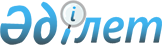 Жарма ауданы әкімінің 2018 жылғы 2 қарашадағы № 10 "Жарма ауданы бойынша сайлау учаскелерін құру туралы" шешіміне өзгерістер енгізу туралы
					
			Күшін жойған
			
			
		
					Шығыс Қазақстан облысы Жарма ауданы әкімінің 2020 жылғы 29 қазандағы № 387 шешімі. Шығыс Қазақстан облысының Әділет департаментінде 2020 жылғы 11 қарашада № 7788 болып тіркелді. Күші жойылды - Шығыс Қазақстан облысы Жарма ауданы әкімінің 2021 жылғы 18 ақпандағы № 5 шешімімен.
      Ескерту. Күші жойылды -  Шығыс Қазақстан облысы Жарма ауданы әкімінің 18.02.2021 № 5 шешімімен (алғашқы ресми жарияланған күнінен кейін күнтізбелік он күн өткен соң қолданысқа енгізіледі).

      ЗҚАИ-ның ескертпесі.

      Құжаттың мәтінінде түпнұсқаның пунктуациясы мен орфографиясы сақталған.
      Қазақстан Республикасының 1995 жылғы 28 қыркүйектегі "Қазақстан Республикасындағы сайлау туралы" Конституциялық Заңының 23 бабына, Қазақстан Республикасының 2001 жылғы 23 қаңтардағы "Қазақстан Республикасындағы жергілікті мемлекеттік басқару және өзін-өзі басқару туралы" Заңының 33 бабына, Қазақстан Республикасының 2016 жылғы 6 сәуірдегі "Құқықтық актілер туралы" Заңының 26 бабының 1, 2 тармақтарына сәйкес, Жарма ауданының әкімі ШЕШІМ ҚАБЫЛДАЙДЫ:
      1. Жарма ауданы әкімінің 2018 жылғы 2 қарашадағы №10 "Жарма ауданы бойынша сайлау учаскелерін құру туралы" шешіміне (нормативтік құқықтық актілерді мемлекеттік тіркеу Тізілімінде № 5-10-157 болып тіркелген, "Қазақстан Республикасының нормативтік құқықтық актілерінің Эталондық бақылау банкінде электрондық түрде 2018 жылдың 20 қарашасында жарияланған) төмендегідей өзгерістер енгізілсін:
      аталған шешімнің қосымшасындағы № № 515, 523, 559, 584 сайлау учаскелері жаңа редакцияда жазылсын:
      "№ 515 сайлау учаскесі"
      Сайлау учаскесінің орталығы – Терістаңбалы ауылы, Терістаңбалы ауылының фельдшерлік пунктінің ғимараты, Бейбітшілік көшесі, №1.
      Сайлау учаскесінің шекарасы - Терістаңбалы ауылы,
      Бейбітшілік көшесі: № № 3/1, 4/1, 4/2, 5, 7, 9, 10, 11, 12, 13, 17, 20, 22, 23/1, 23/2, 24/1, 24/2, 25/1, 28/1, 28/2, 29, 33/1, 37/1, 37/2, 41/1, 41/2, 46 үйлері, шалғайдағы мал шаруашылық учаскелері.
      "№ 523 сайлау учаскесі"
      Сайлау учаскесінің орталығы – Шар қаласы, "Т.Көбдіков атындағы орта мектебі" коммуналдық мемлекеттік мекемесі Е.Боранбай көшесі, №20 тел.2-17-96.
      Сайлау учаскесінің шекарасы – Шар қаласы:
      Жамбыл көшесі: №№ 1, 2, 4, 5, 8, 12, 14, 16, 16/а, 19, 20, 21, 22, 23, 25, 27, 29, 32, 33, 34, 36, 37, 38, 39, 40, 42, 43, 45, 47, 50, 52, 54, 57, 58, 61 үйлері;
      Турганбаев көшесі: № № 1, 2, 3, 5, 6, 8, 10, 11, 12, 14, 14a, 15, 16, 17, 18, 20, 21, 22, 24, 25, 29a, 30, 37, 39, 41, 42, 43, 44, 46, 48, 49, 50, 53, 55, 62, 67, 74, 75, 81, 84, 86, 90, 92, 94, 98,100,102,106,108,110,112,114 үйлері;
      Ж. Орынбаев көшесі: № № 1, 3, 5/1, 5/2, 7, 10, 11, 12, 13, 14, 15, 17, 18, 19, 20, 21, 22, 23, 24, 25, 26, 27, 29, 30, 31, 32, 33, 34, 35, 36, 37, 38, 39 ,40/1, 40/2, 41, 42, 43, 44, 46, 48, 50, 52, 58, 60 ,62, 64, 66, 68,76 үйлері;
      Герцен көшесі: № № 5,7,9,11,13,15,17,19,21,25,29,31,33,35 үйлері;
      Т. Бекишев көшесі: № № 1, 3, 4 ,5, 9, 11, 12, 13, 14, 16, 17, 20, 21, 22, 23, 24, 28, 30, 32 үйлері;
      Пушкин көшесі: № № 1, 2, 4, 5, 6, 7, 8, 9, 10, 12, 13, 14, 15, 16, 17, 18, 19, 21, 22, 23, 27, 29 үйлері;
      А. Темирханов көшесі: № № 2, 5, 11, 12, 13, 13/а, 14, 15, 17, 18, 19, 20, 22, 24, 28 үйлері;
      Маметова көшесі: № № 2, 3, 6, 7, 8, 8/а, 10, 11, 12, 13, 14, 15, 16, 17, 18, 20, 21, 25, 26, 27, 28, 31, 32, 33, 35, 36, 37, 38, 39, 40, 45, 55, 56, 56/а үйлері;
      Береговая көшесі: № № 5, 7, 17/1, 17/4, 18, 22, 24, 25, 33, 37, 39, 40, 43/1, 43/2, 44, 48, 50, 51, 54, 56, 57, 59, 60, 61, 62, 63 үйлері;
      М. Биғозыұлы көшесі: № № 1/1, 1/2, 3/1, 3/2, 4/1, 4/2, 5/1, 5/2, 6, 8, 9, 11, 12, 13, 13/а, 13/1, 13/2, 14, 16, 17, 18, 19, 20, 21, 22, 23, 24, 26, 27, 29, 31, 34, 35, 36, 39, 40, 42, 43, 44, 47, 48, 49, 51, 52, 53, 54, 55, 56, 58, 59, 60 ,61, 62, 65, 67, 69/1, 69/2, 70, 72, 73, 75, 76, 77, 79, 80, 82, 84, 88, 90, 92 үйлері;
      Сулейменов көшесі: № № 1/2а, 1/1б, 1/1, 1/2, 2/1, 2/2, 3/1, 3/2, 4/2, 5/1, 6/1, 6/2, 6/3, 6/4, 7, 8, 8/1, 8/2, 9, 10, 11, 14, 15, 16, 17, 19, 21, 22, 23, 24, 25, 28, 29, 30, 32, 35, 41, 42, 43, 45, 46, 47, 48, 49, 50, 51, 53, 54, 56, 57, 58, 59, 61, 62/1, 62/2, 63, 64, 65/1, 65/2, 66, 68, 69/1, 69/2, 69/3, 69/2а, 70, 72, 74, 76, 78 үйлері;
      Е. Боранбай көшесі: № № 1/1, 1/2, 2, 2/1, 2/2, 9, 11, 13/1, 13/2, 15, 16/1, 16/2, 17/1, 17/2, 18/1, 19, 23, 24, 25, 27, 28, 30, 31/1, 31/2, 32, 34, 35, 36, 42, 44, 46, 47, 49, 49/а, 53, 54, 55, 57, 58, 59, 59/а, 66/1, 66/2, 68, 69, 71, 75/1, 75/2, 77, 78, 79, 80, 82, 84, 85, 88, 92, 98, 100 үйлері;
      К. Әубәкірұлы көшесі: № № 1, 2, 3, 4, 5/1, 5/а, 7, 7/а, 8, 9, 10, 12, 13, 16, 19, 24, 25, 26, 27, 28, 29, 30, 31, 32, 33, 35, 36, 37, 40, 41, 42, 44, 48, 50, 54, 56, 60, 62, 64, 66, 68 үйлері;
      Байсеитова көшесі: № № 1/1, 1/2, 2/1, 2/2, 3/1, 3/2, 4/1, 4/2, 5/1, 5/2, 6/1, 6/2, 7/1, 7/2, 8/1, 8/2, 9/1, 9/2, 10/1, 10/2, 11/1, 11/2, 12/1, 12/2, 13/1, 13/2, 14/1, 15/1, 15/2, 16/1, 16/2, 17/1, 17/2, 18/1 үйлері;
      Первомайская көшесі: № № 1/1, 1/2, 3/1, 3/2, 5/1, 5/2, 7/1, 9/1, 9/2, 11/1, 11/2, 13/1, 13/2, 15, 15/2, 17/1, 17/2 үйлері;
      Титов көшесі: № № 2/1, 2/2, 4/1, 6/1, 6/2, 8/1, 8/2, 10/1, 10/2, 12/1, 12/2, 16/1, 18/1, 18/2 үйлері;
      Сары-Арқа ауылы № № 1/1, 1/2, 1/3, 2/1, 2/2, 5, 6, 7, 8, 9, 10/1, 10/2, 11, 12/1, 12/2, 14, 16/1, 16/2, 19, 20, 21, 22, 23, 24/1, 24/2, 24/а, 25, 26, 27/1, 27/2, 28/1, 28/2, 29, 30, 31, 32, 33/1, 33/2, 38 үйлері;
      №6 айырық № № 1, 2, 3, 6 үйлері;
      №7 айырық № № 1, 2 ,3 ,4, 5 үйлері;
      Қызылшар ауылы № № 1, 2, 3, 6 ,7, 8 үйлері;
      Қараш ауылы № № 1, 2 үйлері.
      "№ 559 сайлау учаскесі"
      Сайлау учаскесінің орталығы - Жарықтас ауылы, "Болашақ" шаруа қожалығының ғимараты, 3 квартал, №21.
      Сайлау учаскесінің шекарасы - Жарықтас ауылы, 3 квартал: № 1- № 10 үйлері, шалғайдағы мал шаруашылық учаскелері.
      "№ 584 сайлау учаскесі"
      Сайлау учаскесінің орталығы - Асқаралы ауылы, А.Солтангазиннің жеке ғимараты, Ж. Орынбаев көшесі, № 16.
      Сайлау учаскесінің шекарасы - Асқаралы ауылы,
      Ж.Орынбаев көшесі: № 1- №16 үйлері, шалғайдағы мал шаруашылық учаскелері.
      2. "Жарма ауданы әкімінің аппараты" мемлекеттік мекемесі Қазақстан Республикасының заңнамалық актілерінде белгіленген тәртіпте:
      1) осы шешімнің аумақтық әділет органында мемлекеттік тіркелуін;
      2) осы шешім мемлекеттік тіркелгеннен кейін күнтізбелік он күн ішінде оның көшірмесін Жарма ауданы аумағында таратылатын мерзімді баспа басылымдарына ресми жариялауға жолданылуын;
      3) ресми жариялағаннан кейін осы шешімді Жарма ауданы әкімінің интернет-ресурсында орналастырылуын қамтамасыз етсін.
      3. Осы шешімнің орындалуына бақылау жасау Жарма ауданы әкімінің орынбасары А. Ибраевқа жүктелсін.
      4. Осы шешім оның алғашқы ресми жарияланған күнінен кейін күнтізбелік он күн өткен соң қолданысқа енгізіледі.
					© 2012. Қазақстан Республикасы Әділет министрлігінің «Қазақстан Республикасының Заңнама және құқықтық ақпарат институты» ШЖҚ РМК
				
      Әкім

А. Нургожин

      КЕЛІСІЛДІ 
Жарма аудандық аумақтық 
сайлау комиссиясы төрағасы

Ж. Есенжолова
